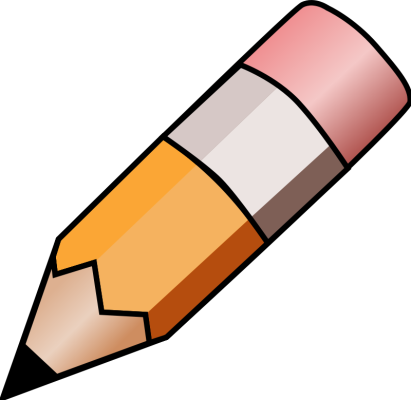 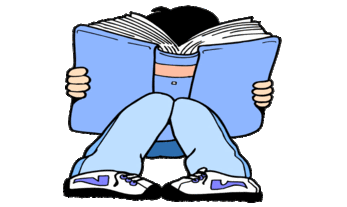 YEAR 5 HOME LEARNING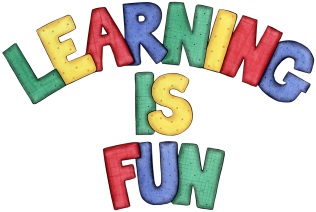 YEAR 5 HOME LEARNINGDate Set13.09.19Date Due18.09.19MathleticsThis week will be focussing on: this week maths homework is in the form of revising times tables and number bonds. All children need to know there tables fluently and number bonds to 1000SpellodromeWritingThis week, children will be focusing on words with silent letters.Spellings can also be found on spellodrome.com officialspecialartificialracialfacialbeneficialspecialistspeciallycommercialfinancialpossessioninsulationsurveydisasteraggravatingexcavatingphenomenontsunamidespicablesustainableWriting task – Due 19.06.19This week the children are to create an information text on their class Island. Children should focus on all the features of good writing including: capital lettersfull stopspowerful verbs and adjectives simple and complex sentencesVariety of punctuation (, ! ?) ParagraphsExpanded noun phrases ReadingRecommended daily reading time: KS2 40 minutes.Home Learning ProjectDate Set:                       N/A                             Date Due:GreekPlease go to Greek Class Blog for Greek Home LearningGreek Class - St Cyprian's Greek Orthodox Primary Academy